В целях реализации Федерального закона от 31.07.2020г. № 248-ФЗ                  «О государственном контроле (надзоре) и муниципальном контроле в Российской Федерации», в соответствии с  Федеральным законом от 06.10.2003г. № 131-ФЗ «Об общих принципах организации местного самоуправления в Российской Федерации»,  Постановлением Правительства РФ от 25.06.2021г. № 990 «Об утверждении Правил разработки и утверждения контрольными (надзорными) органами программы профилактики рисков причинения вреда (ущерба) охраняемым законом ценностям»,  Постановлением местной администрации МО Русско-Высоцкое сельское поселение от 13.10.2014г № 95 «Об утверждении порядка разработки, реализации и оценки эффективности муниципальных программ МО Русско-Высоцкое сельское поселение»,  местная администрация муниципального образования Русско-Высоцкое сельское поселениеПОСТАНОВЛЯЕТ:1.    Утвердить прилагаемую муниципальную программу «Профилактика рисков причинения вреда (ущерба) охраняемым законом ценностям в сфере осуществления муниципального жилищного контроля на территории МО Русско-Высоцкое сельское поселение МО Ломоносовский муниципальный район Ленинградской области на 2023 год» согласно приложению № 1 к настоящему постановлению.2.    Настоящее постановление вступает в силу с 01 января 2023 года.  Разместить настоящее постановление на официальном сайте муниципального образования Русско-Высоцкое сельское поселение по адресу в сети Интернет: www.russko-vys.ru, копию постановления разместить на стенде в помещении местной администрации и в помещении библиотеки МО Русско-Высоцкое сельское поселение. 5.   Контроль за исполнением настоящего постановления возложить на заместителя главы местной администрации МО Русско-Высоцкое сельское поселение.              Глава местной администрации              МО Русско-Высоцкое сельское поселение                                                               Л.И.Волкова     УТВЕРЖДЕНА постановлением местной администрацииМО Русско-Высоцкое сельское поселениеот ..2022 г. № 125(приложение № 1)МУНИЦИПАЛЬНАЯ ПРОГРАММА «Профилактика рисков причинения вреда (ущерба) охраняемым законом ценностям в сфере осуществления муниципального жилищного контроля на территории МО Русско-Высоцкое сельское поселение МО Ломоносовский муниципальный район Ленинградской области на 2023 год»ПАСПОРТМуниципальной программы «Профилактика рисков причинения вреда (ущерба) охраняемым законом ценностям в сфере осуществления муниципального жилищного контроля на территории МО Русско-Высоцкое сельское поселение МО Ломоносовский муниципальный район Ленинградской области на 2023 год»Раздел 1. Анализ текущего состояния осуществления вида контроля, описание текущего развития профилактической деятельности местной администрации МО Русско-Высоцкое сельское поселение, характеристика проблем, на решение которых направлена программа профилактики1.1.Предметом муниципального жилищного контроля является соблюдение юридическими лицами, индивидуальными предпринимателями и гражданами (далее - контролируемые лица) обязательных требований, установленных жилищным законодательством, законодательством об энергосбережении и о повышении энергетической эффективности в отношении муниципального жилищного фонда, находящегося в собственности МО Русско-Высоцкое сельское поселение.1.2. На территории МО Русско-Высоцкое сельское поселение муниципальный жилищный контроль осуществляется за соблюдением:1.2.1 требований к использованию и сохранности жилищного фонда, в том числе требований к жилым помещениям, их использованию и содержанию, использованию и содержанию общего имущества собственников помещений в многоквартирных домах, порядку осуществления перевода жилого помещения в нежилое помещение и нежилого помещения в жилое в многоквартирном доме, порядку осуществления перепланировки и (или) переустройства помещений в многоквартирном доме;1.2.2 требований к формированию фондов капитального ремонта;1.2.3 требований к созданию и деятельности юридических лиц, индивидуальных предпринимателей, осуществляющих управление многоквартирными домами, оказывающих услуги и (или) выполняющих работы по содержанию и ремонту общего имущества в многоквартирных домах;1.2.4 требований к предоставлению коммунальных услуг собственникам и пользователям помещений в многоквартирных домах и жилых домов;1.2.5 правил изменения размера платы за содержание жилого помещения в случае оказания услуг и выполнения работ по управлению, содержанию и ремонту общего имущества в многоквартирном доме ненадлежащего качества и (или) с перерывами, превышающими установленную продолжительность;1.2.6 правил содержания общего имущества в многоквартирном доме и правил изменения размера платы за содержание жилого помещения;1.2.7 правил предоставления, приостановки и ограничения предоставления коммунальных услуг собственникам и пользователям помещений в многоквартирных домах и жилых домов;1.2.8 требований энергетической эффективности и оснащенности помещений многоквартирных домов и жилых домов приборами учета используемых энергетических ресурсов;1.2.9 требований к порядку размещения ресурсоснабжающими организациями, лицами, осуществляющими деятельность по управлению многоквартирными домами, информации в системе;1.2.10 требований к обеспечению доступности для инвалидов помещений в многоквартирных домах;1.2.11 требований к предоставлению жилых помещений в наемных домах социального использования.1.2.12 исполнение решений, принимаемых по результатам контрольных мероприятий.1.3. В рамках профилактики рисков причинения вреда (ущерба) охраняемым законом ценностям местной администрации МО Русско-Высоцкое сельское поселение осуществляются следующие мероприятия:1.3.1 размещение на официальном сайте местной администрации МО Русско-Высоцкое сельское поселение в сети «Интернет» перечней нормативных правовых актов или их отдельных частей, содержащих обязательные требования, оценка соблюдения которых является предметом муниципального жилищного контроля, а также текстов соответствующих нормативных правовых актов;1.3.2 осуществление информирования юридических лиц, индивидуальных предпринимателей, граждан по вопросам соблюдения обязательных требований, в том числе посредством направления письменных уведомлений, разъяснительной работы; 1.3.3 обеспечение регулярного обобщения практики осуществления муниципального жилищного контроля и размещение на официальном интернет-сайте местной администрации МО Русско-Высоцкое сельское поселение соответствующей информации, в том числе с указанием наиболее часто встречающихся случаев нарушений обязательных требований с рекомендациями в отношении мер, которые должны приниматься юридическими лицами, индивидуальными предпринимателями в целях недопущения таких нарушений;1.3.4 выдача предостережений о недопустимости нарушения обязательных требований.Раздел 2. Цели и задачи реализации программы профилактики2.1. Целями профилактической работы являются:2.1.1 Стимулирование добросовестного соблюдения обязательных требований всеми контролируемыми лицами;2.1.2 Устранение условий, причин и факторов, способных привести к нарушениям обязательных требований и (или) причинению вреда (ущерба) охраняемым законом ценностям;2.1.3 Создание условий для доведения обязательных требований до контролируемых лиц, повышение информированности о способах их соблюдения 2.2. Задачами профилактической работы являются:Укрепление системы профилактики нарушений обязательных требований;      2.2.2 Выявление причин, факторов и условий, способствующих нарушениям обязательных требований, разработка мероприятий, направленных на устранение нарушений обязательных требований;Устранение причин, факторов и условий, способствующих нарушению обязательных требований;Повышение уровня правовой грамотности контролируемых лиц, в том числе путем обеспечения доступности информации об обязательных требованиях и необходимых мерах по их исполнению.Раздел 3. Перечень профилактических мероприятий, сроки (периодичность) их проведения3.1. Перечень профилактических мероприятий:3.1.1 информирование;3.1.2 обобщение правоприменительной практики; 3.1.3 объявление предостережения;3.1.4 консультирование;Реализация программы осуществляется в соответствии с Перечнем профилактических мероприятий, сроками (периодичностью) их проведения, показателями результативности и эффективности программы (приложение 1).Раздел 4. Оценка эффективности программы профилактики4.1. Эффективность реализации программы профилактики оценивается:4.1.1 повышение эффективности системы профилактики нарушений обязательных требований; 4.1.2 повышение уровня правовой грамотности контролируемых лиц в вопросах исполнения обязательных требований, степенью их информативности об обязательных требованиях, о принятых и готовящихся изменениях в системе обязательных требований, о порядке проведения проверок, правах контролируемых лиц в ходе проверки;4.1.3 снижение количества правонарушений при осуществлении контролируемыми лицами своей деятельности;4.1.4 понятность обязательных требований, обеспечивающая их однозначное толкование субъектами контроля (надзора) и контрольно-надзорным органом;4.1.5 вовлечение субъектов контроля (надзора) в регулярное взаимодействие с контрольно-надзорным органом.4.2. Для оценки мероприятий по профилактике рисков и в целом программы профилактики по итогам года с учетом достижения целей программы профилактики рисков устанавливаются отчетные показатели:4.2.1 Качественный показатель эффективности подпрограммы:- доля контролируемых лиц, охваченных профилактическими мероприятиями, допустивших в отчетном периоде нарушения обязательных требований.4.2.2 Количественные показатели эффективности программы:- количество контролируемых лиц, с которыми проведены профилактические	мероприятия;- количество контролируемых	лиц,	допустивших нарушения обязательных	требований в области жилищного законодательства, законодательства об энергосбережении и о повышении энергетической эффективности в отношении муниципального жилищного фонда.Определяемый программой профилактики рисков показатель эффективности проводимых профилактических мероприятий при осуществлении муниципального жилищного  контроля (далее - показатель) направлен на создание системы оценки эффективности профилактической деятельности в целях снижения уровня причиняемого вреда (ущерба) охраняемым законом ценностям в области  жилищного законодательства,  законодательства об энергосбережении и о повышении энергетической эффективности в отношении муниципального жилищного фонда.Сбор исходных данных для формирования показателя осуществляется по результатам мероприятий муниципального жилищного контроля.Для целей оценки эффективности программы профилактики рисков применяется следующий показатель:Доля контролируемых лиц, охваченных профилактическими мероприятиями, допустивших в отчетном периоде нарушения обязательных требований - "Впм".Целевое значение показателя - стремление к нулю.Показатель "Впм" определяется отношением количества контролируемых лиц, допустивших нарушения обязательных требований в области жилищного законодательства, законодательства об энергосбережении и о повышении энергетической эффективности в отношении муниципального жилищного фонда (Кн), к количеству контролируемых лиц, с которыми проведены профилактические мероприятия (Кпм).Впм = (Кн / Кпм ) * 100.        Приложение 1 Перечень профилактических мероприятий, сроки (периодичность) их проведения, показатели результативности и эффективности  программы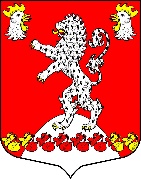 Местная администрация МО Русско-Высоцкое сельское поселение                                       МО Ломоносовский муниципальный район Ленинградской областиПОСТАНОВЛЕНИЕ Местная администрация МО Русско-Высоцкое сельское поселение                                       МО Ломоносовский муниципальный район Ленинградской областиПОСТАНОВЛЕНИЕ Местная администрация МО Русско-Высоцкое сельское поселение                                       МО Ломоносовский муниципальный район Ленинградской областиПОСТАНОВЛЕНИЕ Местная администрация МО Русско-Высоцкое сельское поселение                                       МО Ломоносовский муниципальный район Ленинградской областиПОСТАНОВЛЕНИЕ Местная администрация МО Русско-Высоцкое сельское поселение                                       МО Ломоносовский муниципальный район Ленинградской областиПОСТАНОВЛЕНИЕ от ..2022 года                                            с. Русско-Высоцкое                                       № проект                              от ..2022 года                                            с. Русско-Высоцкое                                       № проект                              от ..2022 года                                            с. Русско-Высоцкое                                       № проект                              от ..2022 года                                            с. Русско-Высоцкое                                       № проект                              от ..2022 года                                            с. Русско-Высоцкое                                       № проект                              от ..2022 года                                            с. Русско-Высоцкое                                       № проект                              от ..2022 года                                            с. Русско-Высоцкое                                       № проект                              «Об утверждение муниципальной программы «Профилактика рисков причинения вреда (ущерба) охраняемым законом ценностям в сфере осуществления муниципального жилищного контроля на территории МО Русско-Высоцкое сельское поселение МО Ломоносовский муниципальный район Ленинградской области на 2023 год»«Об утверждение муниципальной программы «Профилактика рисков причинения вреда (ущерба) охраняемым законом ценностям в сфере осуществления муниципального жилищного контроля на территории МО Русско-Высоцкое сельское поселение МО Ломоносовский муниципальный район Ленинградской области на 2023 год»Наименование программыПрофилактика рисков причинения вреда (ущерба) охраняемым законом ценностям в сфере осуществления муниципального жилищного контроля на территории МО Русско-Высоцкое сельское поселение МО Ломоносовский муниципальный район Ленинградской области на 2023 годПравовые основания разработки программы профилактикиФедеральный закон от 31.07.2020 № 248-ФЗ «О государственном контроле (надзоре) и муниципальном контроле в Российской Федерации» (далее - Федеральный закон № 248-ФЗ), постановление Правительства Российской Федерации от 25.06.2021 № 990 «Об утверждении Правил разработки и утверждения контрольными (надзорными) органами программы профилактики рисков причинения вреда (ущерба) охраняемым законом ценностям».Разработчик программы профилактикиМестная администрация МО Русско-Высоцкое сельское поселениеОтветственный исполнитель  программыМестная администрация МО Русско-Высоцкое сельское поселение Цели программы профилактики1. Стимулирование добросовестного соблюдения обязательных требований всеми контролируемыми лицами;2. Устранение условий, причин и факторов, способных привести к нарушениям обязательных требований и (или) причинению вреда (ущерба) охраняемым законом ценностям;3. Создание условий для доведения обязательных требований до контролируемых лиц, повышение информированности о способах их соблюденияЗадачи программы профилактикиУкрепление системы профилактики нарушений обязательных требований;Выявление причин, факторов и условий, способствующих нарушениям обязательных требований, разработка мероприятий, направленных на устранение нарушений обязательных требований;Устранение причин, факторов и условий, способствующих нарушению обязательных требований;Повышение уровня правовой грамотности подконтрольных контролируемых лиц, в том числе путем обеспечения доступности информации об обязательных требованиях и необходимых мерах по их исполнению.Сроки и этапы реализации программы профилактики2023 годИсточники финансированияВ рамках текущего финансирования местной администрации МО Русско-Высоцкое сельское поселениеОжидаемые конечные результаты реализации программы профилактики1. Снижение рисков причинения вреда охраняемым законом ценностям;2. Увеличение доли законопослушных контролируемых лиц - развитие системы профилактических мероприятий органа, осуществляющего муниципальный контроль на территории МО Русско-Высоцкое сельское поселение;3. Внедрение различных способов профилактики;4. Разработка и внедрение технологий профилактической работы внутри местной администрации МО Русско-Высоцкое сельское поселение;5. Разработка образцов эффективного, законопослушного поведения контролируемых лиц;6. Обеспечение квалифицированной профилактической работой должностных лиц местной администрации МО Русско-Высоцкое сельское поселение;7. Повышение прозрачности деятельности местной администрации МО Русско-Высоцкое сельское поселение;8. Уменьшение административной нагрузки на контролируемых лиц;9. Повышение уровня правовой грамотности контролируемых лиц;10. Обеспечение единообразия понимания предмета контроля контролируемыми лицами;11. Мотивация контролируемых лиц к добросовестному поведению.№ п/пНаименование и содержаниемероприятияСрок реализации мероприятияОтветственное должностное лицоПоказатели результативности и эффективностиБазовый показатель 2021 г.Плановый показатель на 2022г.1ИнформированиеИнформирование осуществляется по вопросам соблюдения обязательных требований посредством размещения соответствующих сведений на официальном сайте МО Русско-Высоцкое сельское поселение (http://www.russko-vys.ru/)Постоянно, по мере внесения изменений в законодательствеЗаместитель главы местной администрации, специалист 1 категорииПолнота информации, размещенной на официальном сайте контрольного органа в сети «Интернет» в соответствии с частью 3 статьи 46 Федерального закона от 31 июля 2021 г. № 248-ФЗ «О государственном контроле (надзоре) и муниципальном контроле в Российской Федерации»100%100%2Обобщение правоприменительной практикиОбобщение правоприменительной практики осуществляется посредством сбора и анализа данных о проведенных контрольных мероприятиях и их результатах.По итогам обобщения правоприменительной практики уполномоченное должностное лицо готовит доклад, содержащий результаты обобщения правоприменительной практики по осуществлению муниципального жилищного контроляВ срок до 1 июля года, следующего за отчетным годом, размещается официальном сайте МО Русско-Высоцкое сельское поселение (http://www.russko-vys.ru/)Заместитель главы местной администрации, специалист 1 категорииРазмещение информации на официальном сайте МО Русско-Высоцкое сельское поселение (http://www.russko-vys.ru/)90 % и менее 95 % и менее3Объявление предостереженияПредостережение о недопустимости нарушения обязательных требований объявляется контролируемому лицу в случае наличия сведений о готовящихся нарушениях обязательных требований и (или) в случае отсутствия подтверждения данных о том, что нарушение обязательных требований причинило вред (ущерб) охраняемым законом ценностям либо создало угрозу причинения вреда (ущерба) охраняемым законом ценностям.По мере появления оснований, предусмотренных законодательствомГлава местной администрации МО Русско-Высоцкое сельское поселениеДоля выданных предостережений по результатам рассмотрения обращений с подтвердившимися сведениями о готовящихся нарушениях обязательных требований или признаках нарушений обязательных требований и в случае отсутствия подтвержденных данных о том, что нарушение обязательных требований причинило вред (ущерб) охраняемым законом ценностям либо создало угрозу причинения вреда (ущерба) охраняемым законом ценностям (%) (Показатель "Впм")5% и менее5% и менее4Консультирование.Консультирование осуществляется в устной форме по следующим вопросам:1) организация и осуществление муниципального жилищного контроля;2) порядок осуществления контрольных мероприятий, 3) порядок обжалования действий (бездействия) должностных лиц департамента недвижимости в части осуществления муниципального жилищного контроля;4) получение информации о нормативных правовых актах (их отдельных положениях), содержащих обязательные требования.Письменное консультирование контролируемых лиц и их представителей осуществляется по вопросам порядка обжалования решений местной администрации МО Русско-Высоцкое сельское поселениеПостоянно с учетом особенностей организации личного приема граждан Должностное лицо администрации, в должностные обязанности которого в соответствии с должностным регламентом или должностной инструкцией входит осуществление полномочий по осуществлению муниципального жилищного контроляДоля контролируемых лиц и их представителей, удовлетворённых консультированием в общем количестве граждан, обратившихся за консультированием95%95%